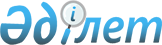 Қазақстан Республикасы Үкіметінің 2007 жылғы 6 қарашадағы N 1039 қаулысына өзгерістер мен толықтырулар енгізу туралыҚазақстан Республикасы Үкіметінің 2008 жылғы 4 мамырдағы N 409 Қаулысы

      Қазақстан Республикасының Үкіметі  ҚАУЛЫ ЕТЕДІ : 

      1. "Қазақстан Республикасының әлеуметтік-экономикалық дамуының тұрақтылығын қамтамасыз ету жөніндегі бірінші кезектегі іс-қимылдар жоспарын бекіту туралы" Қазақстан Республикасы Үкіметінің 2007 жылғы 6 қарашадағы N 1039  қаулысына  (Қазақстан Республикасының ПҮАЖ-ы, 2007 ж., N 42, 489-құжат) мынадай өзгерістер мен толықтырулар енгізілсін: 

      1) көрсетілген қаулымен бекітілген Қазақстан Республикасының әлеуметтік-экономикалық дамуының тұрақтылығын қамтамасыз ету жөніндегі бірінші кезектегі іс-қимылдар жоспарында (бұдан әрі - Жоспар): 

      "Ағымдағы жағдайды талдау. Мақсат және міндеттер" деген 1-бөлімде: 

      он үшінші абзацтың 3) тармақшасы мынадай редакцияда жазылсын: 

      "3) агроөнеркәсіптік кешен субъектілеріне кредит беру"; 

      "Мақсатқа қол жеткізу және қойылған міндеттерді іске асыру тетіктері" деген 2-бөлімде: 

      2-тармақтың атауындағы "Ірі перспективалық инвестициялық жобаларды және" деген сөздер алынып тасталсын; 

      2-тармақтың үшінші, төртінші, бесінші, алтыншы және жетінші абзацтары алынып тасталсын; 

      мынадай мазмұндағы 2-1-тармақпен толықтырылсын: 

      "2-1. Елдің азық-түлік нарығындағы тұрақтылықты қамтамасыз ету 

      Елдің азық-түлік нарығындағы тұрақтылықты қамтамасыз ету үшін "Қазына" ОДҚ" АҚ агроөнеркәсіптік кешен субъектілеріне (бұдан әрі - АӨК) кредит беру үшін орналастырылатын қаражатты мақсатты пайдалану шарттарында депозиттерді ЕДБ-да орналастыратын болады. 

      Екінші деңгейдегі банктердегі депозиттер ЕДБ қаражатын орналастырған сәттен бастап 14 айға дейінгі мерзімде орналастырылатын болады. 

      Осы бағдарлама бойынша мынадай: 

      кең және жан-жақты таратылған филиалдық желілері; 

      АӨК субъектілеріне кредит беру саласында жұмыс тәжірибесі бар; 

      қаражатты іске асыру және орналастыру үшін жеткілікті персоналы болатын; 

      қаржы нарығы мен қаржы ұйымдарын қадағалау жөніндегі уәкілетті органның пруденциалдық нормативтерін, Қазақстандық қор биржасының талаптарын сақтайтын; 

      қаржылық жағдайы тұрақты банктермен жұмыс жүргізіледі. 

      ЕДБ арасында қаражатты орналастыру көлемі АӨК-нің басым субъектілері бойынша ашық кредиттік желілерінің болуына және әрбір банкке арналған лимитке байланысты әрбір банк үшін жеке айқындалатын болады. 

      Агент-банктер осы бағдарламаны іске асыру барысы туралы ай сайын "Қазына" ОДҚ" АҚ-ға есеп береді. 

      Қарыз алушы үшін түпкі ставка жылына 16%-дан аспауға тиіс. 

      Жоғарыда көрсетілген іс-шараларды іске асыру үшін бөлінетін қаражатты нысаналы және тиімді пайдалануды қамтамасыз ету үшін "Қазына" ОДҚ" АҚ мен ЕДБ арасында тиісті шарттар жасалатын болады. Осы операциялар барысында ЕДБ-ға түсетін қаражат АӨК субъектілерін қаржыландыру үшін пайдаланылуы тиіс, бұл ретте ақ қант, өсімдік майы, жеміс-көкөніс және жеміс өнімдерін, ет, сүт өндірумен және қайта өңдеумен айналысатын кәсіпорындарға басымдылық берілетін болады. 

      Елдің азық-түлік қауіпсіздігін барынша қамтамасыз ету мақсатында Қазақстан Республикасы Ауыл шаруашылығы министрлігі ЕДБ-мен, салалық одақтармен, қауымдастықтармен және өзге де қоғамдық бірлестіктермен бірлесіп, қаржыландыру үшін ұсынылатын АӨК субъектілерінің тізбесі бойынша ұсыныстар әзірлейтін болады. 

      Тұтастай алғанда осы міндеттерді орындау елдің азық-түлік қауіпсіздігін күшейтуге, ішкі қажеттіліктегі импорт үлесін азайтуға және азық-түлік нарығын импорттық экспансия тәуелділігінен арылтуға мүмкіндік береді."; 

      2) көрсетілген қаулымен бекітілген Жоспарды іске асыру бойынша іс-шаралар жоспарында: 

      2-бөлімнің тақырыбындағы "ірі перспективалық инвестициялық жобаларды және" деген сөздер алынып тасталсын; 

      реттік нөмірі 5-жол алынып тасталсын; 

      мынадай мазмұндағы 2-1-бөліммен толықтырылсын: 

"                                                                "; 

      3) көрсетілген қаулымен бекітілген Жоспарды іске асыру жөніндегі ұсынылатын іс-шаралар жоспарында: 

      мынадай мазмұндағы 1-1-бөліммен толықтырылсын: 

"                                                                "; 

      Ескертпе мынадай мазмұндағы жолмен толықтырылсын: 

      "АШМ - Қазақстан Республикасы Ауыл шаруашылығы министрлігі". 

      2. Осы қаулы қол қойылған күнінен бастап қолданысқа енгізіледі.        Қазақстан Республикасының 

      Премьер-Министрі                                    К.Мәсімов 
					© 2012. Қазақстан Республикасы Әділет министрлігінің «Қазақстан Республикасының Заңнама және құқықтық ақпарат институты» ШЖҚ РМК
				2-1. Елдің азық-түлік нарығындағы тұрақтылықты қамтамасыз ету 2-1. Елдің азық-түлік нарығындағы тұрақтылықты қамтамасыз ету 2-1. Елдің азық-түлік нарығындағы тұрақтылықты қамтамасыз ету 2-1. Елдің азық-түлік нарығындағы тұрақтылықты қамтамасыз ету 2-1. Елдің азық-түлік нарығындағы тұрақтылықты қамтамасыз ету 2-1. Елдің азық-түлік нарығындағы тұрақтылықты қамтамасыз ету 2-1. Елдің азық-түлік нарығындағы тұрақтылықты қамтамасыз ету 6-4 АӨК субъекті- 

лерін қаржы- 

ландыру жөнін- 

дегі қаражатты 

негізді орна- 

ластыру шарт- 

тарын жасасу "Қазына 

"ОДҚ" АҚ 

мен ЕДБ 

арасында 

тиісті 

шарттар 

жасасу "Қазына 

"ОДҚ" АҚ, 

ЕДБ 

(келісім 

бойынша) 2008 

жылғы 

сәуір - 

мамыр Талап 

етілмейді 6-5 АӨК субъекті- 

леріне ЕДБ-нің 

кредит беруі Кредит- 

тік 

шарттар ЕДБ 

(келісім 

бойынша) 2008 

жылғы 

1 шілде- 

ге дейін "Қазына 

"ОДҚ" АҚ- 

ның келі- 

сілген 

депозит- 

тері 

шеңберін- 

де "Қа- 

зына 

"ОДҚ" 

АҚ- 

ның 

қара- 

жаты 6-6 ЕДБ-нің қара- 

жатын пайдала- 

ну мониторингі "Қазына 

"ОДҚ" 

АҚ-на 

есеп ЕДБ 

(келісім 

бойынша) Ай сайын 1-1. Елдің азық-түлік нарығындағы тұрақтылықты қамтамасыз ету 1-1. Елдің азық-түлік нарығындағы тұрақтылықты қамтамасыз ету 1-1. Елдің азық-түлік нарығындағы тұрақтылықты қамтамасыз ету 1-1. Елдің азық-түлік нарығындағы тұрақтылықты қамтамасыз ету 1-1. Елдің азық-түлік нарығындағы тұрақтылықты қамтамасыз ету 1-1. Елдің азық-түлік нарығындағы тұрақтылықты қамтамасыз ету 1-1. Елдің азық-түлік нарығындағы тұрақтылықты қамтамасыз ету 6-1 Қаржыландыру 

үшін ұсыныла- 

тын АӨК 

субъектілері- 

нің тізбесін 

қалыптастыру АӨК 

субъек- 

тілері- 

нің 

тізбесі АШМ, ЕДБ 

(келісім 

бойынша), 

қауымдас- 

тық, 

одақтар 

(келісім 

бойынша) 2008 

жылғы 

сәуір Талап 

етілмейді 